Использование заданий творческого характера на уроках истории для развития познавательного интересау учащихся 5-9 классовЛюдмила Владимировна Шайбак учитель истории высшей категории ГУО «Циринский учебно-педагогический комплекс детский сад-средняя школа»Кореличского районаГродненской областиКак показывает  практика, с каждым  годом  снижается   интерес   учащихся к изучению истории. Поэтому, передо мною возник ряд вопросов: как  повысить интерес учащихся к изучению истории, с помощью каких средств обучения это сделать?  Я попыталась ответить на них через использование на уроках заданий творческого характера. С этой целью были подобраны задания творческого характера, способствующие развитию  познавательного интереса.Использование  заданий творческого характера  на уроках способствует развитию интеллектуальных способностей учащихся,  укреплению и развитию познавательного интереса,  повышению уверенности в себе.  В процессе работы у учащихся развиваются:- умение  обобщать, классифицировать, устанавливать  причинно – следственные связи, сравнивать;- учебная самостоятельность и потребность в творческом самовыражении;- умение принимать, сохранять, ставить новые цели в учебной деятельности и работать над их достижением. Все это позволяет успешнее учиться, а самое главное, вызывает  у учащихся  желание изучать предмет, развивает интерес, потребность в знаниях. Деятельность учащихся становится продуктивнее, так как активнее протекает процесс восприятия, острее становится наблюдательность, активизируется эмоциональная и логическая память, интенсивнее работает воображение.Проблема  познавательного интереса – одна из актуальных. В педагогической науке разработаны различные методики и теории формирования познавательного интереса. Термин «познавательный  интерес» трактуется  по - разному. Мне ближе идеи А.Е.Красильниковой, отмечавшей, что «познавательный интерес в самом общем определении  можно назвать избирательной направленностью личности на предметы и явления, окружающие действительность. Эта направленность характеризуется постоянным стремлением к познанию, к новым, более полным и глубоким знаниям. Систематически укрепляясь и развиваясь, познавательный интерес становится основой положительного отношения к учению». В практике обучения  истории сложились вполне определённые виды творческих заданий. Вместе с тем нельзя не отметить, что в понятие «задания творческого характера» отдельные учителя, методисты, психологи вкладывают разное содержание. Япридерживаюсь точки зренияС.П.Чумаковой, которая считает, что «учебные творческие задания мы можем определить как разнообразные виды самостоятельной работы, направленной на поиск и создание нового (знаний, способов действий)».Опираясь на вышесказанное, учитывая стадии развития познавательного интереса (любопытство  -любознательность  -познавательная активность), выстроила свою педагогическую деятельность  в данном направлении.Как показало наблюдение за отношением учащихся 5-9 классов к учебной деятельности на уроке, анкетирование, анализ выполнения домашних и творческих работ, по характеру проявления познавательного интереса в процессе изучения  истории учащихся можно разделить на три уровня: учащиеся с низким уровнем развития познавательного интереса, учащиеся со средним уровнем и учащиеся с высоким уровнем развития познавательного интереса. Поэтому, чтобы вовлечь в работу каждого учащегося, чтобы он  испытал эмоциональный подъём и радость от удачи, работу на уроке организую дифференцированно. Работая с учащимися, имеющими высокий уровень познавательного интереса, подбираю задания высокой сложности, соответствующие их высоким познавательным интересам. При работе с учащимися, имеющими средний уровень познавательного интереса, главное внимание уделяю развитию их познавательной активности, любознательности, участию в разрешении проблемных ситуаций, воспитанию самостоятельности и уверенности в своих  возможностях. Стараюсь создавать условия для продвижения в развитии этой группы учащихся и постепенному повышению их познавательного интереса до высокого уровня. Особое внимание уделяю работе с учащимися с низким уровнем познавательного интереса. Работая с такими учащимися, ставлю задачи -  поддержать,  вызвать интерес к изучению предмета, развивать их любопытство, помочь усвоить материал, то есть активно управляю их учебной деятельностью. Для этих учащихся создаю условия для продвижения их в развитии: постепенно повышаю уровень сложности выполняемых ими заданий, приучаю к самостоятельности, стараюсь вызвать интерес к изучению учебной темы.Изучив виды творческих заданий, пришла к выводу, что  их можно классифицировать на группы, которые  возможно использовать при изучении истории на разных этапах урока с целью развития познавательного интереса у учащихся.В зависимости от поставленных задач и с учетом индивидуальных особенностей обучающихся, уровня развития познавательного интереса выбираю наиболее эффективные задания творческого характера. Я отдаю предпочтение таким средствам обучения, как «Проблемный вопрос», «Кластер», «Синквейн», «Найди ошибку», «Четвертый лишний», исторические задачи, познавательные игры. Многие из перечисленных  средств обучения являются универсальными, их можно использовать на любом этапе урока. Расскажу о некоторых видах творческих заданий, которые охотно выполняют мои учащиеся: 1.Синквейн. Использую и  как  эффективный метод развития образной речи, который позволяет быстро получить результат, и как прием технологии критического мышления на стадии рефлексии. Но составить синквейн не всегда под силу учащимся с низким уровнем развития познавательного интереса. Поэтому я предлагаю им слова для справок, а с учащимися, имеющими средний уровень познавательного интереса, провожу консультацию по написанию синквейна. На первых порах предлагаю учащимся составить один синквейн на двоих, с которым оба будут согласны. Это, с одной стороны, облегчает  процесс подбора слов, с другой–помогает  выбрать наиболее точные, образные слова. Учащиеся, имеющие высокий уровень развития познавательного интереса, составляют синквейн сами.2. Ребусы развивают у детей мышление, сообразительность, воображение, интерес к предмету и повышают эффективность урока, так как на таких уроках активнее протекает процесс восприятия, острее  становится наблюдательность, активизируется логическая память.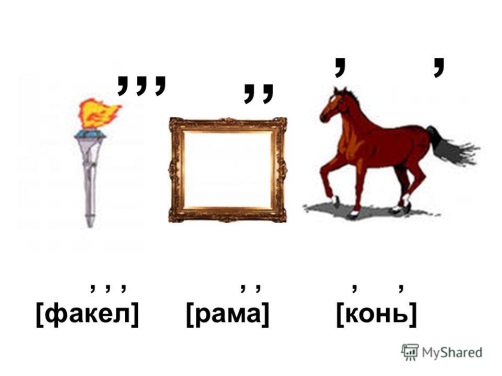 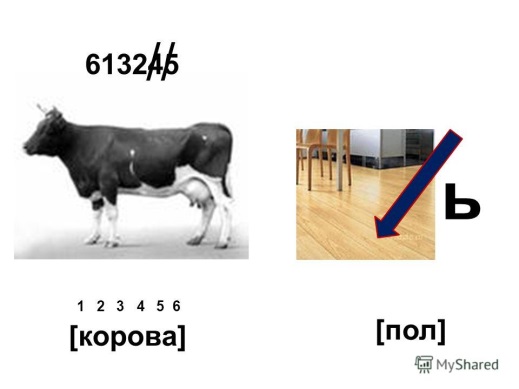 3. Кроссворд таит в себе большие возможности для развития творческих способностей ребенка, тренировки памяти, развивает интерес к изучению предмета. Работу с кроссвордами  чаще  применяю на контрольно-оценочном этапе.Хочу отметить, что отгадка хотя бы одного слова для учащихся с низким уровнем познавательного интереса,– это уже успех, это приносит радость, появляются положительные эмоции, непроизвольно возникает желание искать и отгадывать другие слова, то есть активизируется познавательный процесс, и простое  поначалу любопытство превращается в любознательность, а это значит, что учащийся имеет возможность подняться выше  на одну ступеньку всвоем развитии.4.Повышая интерес к учебному материалу, использую на своих уроках  творческое задание  «Найди ошибку!».  Учащимся  раздаю тексты с ошибками.   Учащимся  с низким уровнем познавательного интереса подсказываю количество  ошибок, которые  они  должны  найти, учащиеся  со средним и высоким уровнем познавательного интереса  находят их сами. Задание такого вида эффективно  при первичном повторении и закреплении нового материала, его  систематизации  и  обобщении, а также при проверке знаний.5. Решая исторические задачи, учащиеся учатся анализировать изученные темы, устанавливать причинно- следственные связи, сравнивать события и деятельность исторических личностей в различные эпохи, а также на долго сохранять исторические факты в памяти. Использую  исторические задачи для создания эмоционального отношения к уроку на ориентировочно-мотивационном и операционно-познавательном этапе. Например, на уроке в 5 классе по теме «Культура древних египтян» предлагаю учащимся следующие задачи.Задача 1. Слово бумага во многих европейских языках произносится примерно одинаково: на белорусском языке  - папера, по –немецки – «папир», по-английски – «пэйпер», по-французски – «папье». По- видимому , такое сходство не случайно. Все эти слова имеют один корень, поэтому можно предположить, что они произошли от одного и того же древнего слова. Что это за слово? Свое мнение поясните. Задача 2. В Древнем Египте знатные люди, приближенные к царю и занимающие ответственные государственные должности, часто требовали, чтобы художники и скульпторы изображали их с письменными принадлежностями. Чем это объяснить?	В развитии познавательного интереса немаловажное значение приобретает введение на уроке элементов игры. Опыт показал, что применение игры в обучении благотворно влияет на качество усвоения учебного материала, и достигается это за счет повышения интереса к предмету. А интерес, в свою очередь, прекрасно стимулирует деятельность учащихся и является одним из главных мотивов  учения. Переживаемые при этом положительные эмоции –удивление, радость успеха, придают уверенности в своих силах.	Приведу пример познавательной игры-путешествия “Путешествие финикийцев”. Учащимся 5 класса, при изучении темы "Финикийские мореплаватели", предлагаю задание определить, о каких географических названиях говориться в тексте....1.. же, по-видимому, окружена морем, кроме того места, где она примыкает к ..2..; это, насколько мне известно, первым доказал Нехо, царь ..3.. . После прекращения строительства канала из ..4.. в Аравийский залив царь послал финикиян на кораблях. Обратный путь он приказал им держать через ..5.., пока не достигнут ..6.. и таким образом не возвратятся в Египет. Финикияне вышли из ..7.. и затем поплыли по ..8.. . Осенью они пристали к берегу и, в какое бы место в ..1.. ни попадали, всюду обрабатывали землю; затем дожидались жатвы ,а после сбора урожая плыли дальше. Через два года на третий финикияне обогнули ..5.. и прибыли в ..3.. . По их рассказам (я-то этому не верю, пусть верит, кто хочет), во время плавания вокруг ..1.. солнце оказывалось у них на правой стороне. Геродот. "История в девяти книгах"
Слова для справок: Азия, Геракловы столпы (Гибралтарский пролив), Египет, Красное море, Ливия (Африка),  Нил, Северное море (Средиземное море), Южное море (Индийский океан).Показателями развития познавательного интереса к изучению истории и эффективности проведения уроков с применением  творческих заданий явились следующие:1.У большинства учащихся сформировалась  внутренняя необходимость найти ответ на возникший вопрос, что свидетельствует о повышении познавательного интереса  к изучению предмета.2. Стремление учащихся по собственному желанию принять участие в обсуждении вопросов, дополнить и исправить ответы товарищей, качество ответов.3.Изменился характер процесса деятельности: всё меньше учащихся проявляют безразличие к заданию, большее количество учащихся проявляют готовность к действию. Изменился и уровень выполнения познавательной задачи – большинство ребят выполняют задания самостоятельно, а не путём списывания с доски. При работе с разноуровневыми карточками всё больше ребят выбирают задания уровня Б.Таким образом, системное использование заданий творческого характера в процессе обученияспособствуетповышению интереса к учебному предмету.  Но, исходя из собственной педагогической практики, могу сказать, что использование заданий творческого характера с целью формирования устойчивого познавательного интереса учащихся к истории  наиболее эффективно, если обеспечена внутренняя готовность учащегося (культура мышления, потребность в самообразовании); учтены возрастные особенности; задания систематически  включаются в учебный процесс, используются на всех его этапах и постепенно усложняются, обеспечивая тем самым перевод учащихся на более высокий уровень развития. 